ЖоспарЖоспарЖоспарСабақ кезеңдеріЖоспарланған іс-әрекеттерОқушының іс-әрекетіБасы 9:40-9:47Ұйымдастыру кезеңіА) сәлемдесуСабақ 6 кезеңнен тұрады:І. Қарама-қарсы сұрау. Үй тапсырмасын тексеру <  >ІІ.Жаңа сөздер.  7 сөз- 30 секунд<  >ІІІ. Оқушылар мәтінді /4 мин/оқиды.ІV. Қарам-қарсы сұрау <  >V. Сыни сұрақтар <  >VІ.Тақырыптық сөздік қор  <  >63 % жетске нормадан өттік деуге болады 14 *0,63= 9 оқушы нормадан өту керек. Сабаққа белсенді қатысып, алған білімдеріңді көрсетіңдер. Сәттілік тілеймін! Топты белсендіру үшін сабақ көшбасшысына сөз береміз.  Көшбасшы : Қырандай қалықтаймыз, оқудан жалықпаймыз! Бағалау парақтары таратылады.     І.Үй тапсырмасын қайталау. Қарам-қарсы сұрау.1. «Алтынемел» деген не?2. «Алтынемел» нешінші жылы  ашылды?3. «Алтынемел» қандай өзеннің қасында орналасқан?4. Жер көлемі қанша мың гектар?5. Алтынемелдің құрамына қандай таулар кіреді?6. Алтынемел саябағында орналасқан табиғатта өте аз кездесетін жер қалай аталады?7. Саябақ нелерге бай?8.  Саябақта қандай ғалымға арналған мұражай бар?9. Қандай табиғи ескерткіш Алтынемелдің құрамына кіреді?10. Алтынемелде қаншаға жуық өсімдіктің түрі бар?11. Жануардың қанша түрі Алтынемелде кездеседі?12. Алтынемелдегі жан-жануарлар қандай кітапқа енгізілген?13.Саябақта неше қорықшы бекеті бар?14. Саябақта неше туристік бағыт жұмыс істейді?          <  >Сұрақтарға жауап бередіОртасы (Мағынаны тану)9:47-9:529:52-9:569:56-10:0210:02-10:10 БейнебаянДәптерлерімізді ашып бүгінгі күн мен тақырыпты жазайық. Мақсат:Жаңа тақырып аясында берілген мәтіндер бойынша жұмыс істеу арқылы ойлауға, ізденуге жетелеу. Есте сақтау қабілеттерін дамыту.ІІ.Жаңа сөздер  Мұғалім интерактивті тақтадан тақырыпқа қатысты жаңа сөздермен таныстырады, аудармасын айтады. Төбе- холмШақырым- километрСыр- тайнаҰсақ- мелкийӘдейі- специальноӘуен- мелодия СырнайДәптерлерін ауыстырып бір-бірін тексереді.                                    <  >Мәтінмен жұмыс.               Ән шығаратын құмдар саны әлем бойынша алтау екен. АҚШ-тың Калифорния, Мичиган құмдары, Намиб шөлі, Қытайдың құмы және Ұлыбританияның Уэльсиінде бар екен.Олардың бірі біздің Қазақстанның кең байтақ жерінде. Алтынемел құмдарындағы «Әнші құм» немесе «Айғай құм» - танымал жерлердің бірі.  Әнші құм Жетісу жеріндегі Үлкен Қалқан, Кіші Қалқан тауларының қасында жатыр. Құмды төбенің биіктігі – 150 метр, ұзындығы – 8, ені – 3 шақырым. Құмның «Әнші құм» аталуының өз сыры бар. Жел соққан кезде ұсақ-ұсақ құмдар төмен қарай жылжиды. Осы кезде сырнайдың даусына ұқсас әп-әдемі ән құлаққа естіледі. Ал қатты жел соқса, әлгі әдемі үн реактивті ұшақтың дауысына ұқсайды. Жел соққан сайын құм формасын жиі-жиі өзгертіп отырады. Жібек жолының бойында орналасқан «Әнші құмның» даусын есту үшін жолаушылар алысалыс жерлерден әдейі келеді. «Әнші құм» табиғат ескерткіші ретінде мемлекет қамқорлығына алынған. ІV. Қарама-қарсы сұрау. Егер оқушы жауап бермесе,  мұғалім сұрағын қайталайды және -  тұрған оқушыдан сұрайды. Кімде 2 минус, сол оқушыларға  «Құтқару шеңбері» тасталады.  1.Алтынемелдегі танымал жердің бірі бұл қай жер?2.Әнші құм қандай таулардың қасында орналасқан? 3.Құмды төбенің биіктігі қанша метр? 4.Құмды төбенің ұзындығы қанша? 5. Әнші құмның ені қанша шақырым? 6. Жел соққан кезде ұсақ-ұсақ құмдар қайда жылжиды?7.Ұсақ-ұсақ құмдар төмен жылжыған кезде ненің дауысына ұқсас ән құлаққа естіледі?8. Қатты жел соқса қандай үн естіледі?9. Қандай жолдың бойында орналасқан «Әнші құм» ? 10. «Әнші құм» табиғат ескерткіші ретінде ненің қамқорлығына алынған?11. Әуезді ән шығаратын осы сияқты құмдар саны әлем бойынша қанша?12. Әнші құм тағы қандай жерлерде бар?13. Әнші құм басқаша қалай аталады?14. Жел соққан сайын құм формасы не істейді?                                                                                                               <  >V. Сыни сұрақтар. 1. Алтынемел құмдарындағы «Әнші құм» немесе «Айғай су» - танымал жерлердің бірі. (дұрыс емес)2. Құмды төбенің биіктігі – 150 метр, ұзындығы – 8, ені – 3 шақырым. (дұрыс)3. Қатты жел соқса, әлгі әдемі үн реактивті ракетаның дауысына ұқсайды. (дұрыс емес)4. Жел соққан кезде ұсақ-ұсақ құмдар жоғары қарай жылжиды. (дұрыс емес)5. «Әнші құм» табиғат ескерткіші ретінде мемлекет қамқорлығына алынған. (дұрыс)6. Әнші құм Жетісу жеріндегі Үлкен Қалқан, Қысқа Қалқан тауларының қасында жатыр. (дұрыс емес)7. Әнші құмдар АҚШ-та, Ұлыбританияда, Қытайда бар.(дұрыс)8. Құм жылжыған кезде сырнайдың даусына ұқсас әп-әдемі ән құлаққа естіледі. (дұрыс)9. Ән шығаратын құмдар саны әлем бойынша жетеу (дұрыс емес)10. Жібек жолының бойында орналасқан «Әнші құмның» даусын есту үшін жануарлар алысалыс жерлерден әдейі келеді. (дұрыс емес)11.Құмның «Әнші құм» аталуының өз сыры бар. (дұрыс)12.Жел соққан сайын құм формасын жиі-жиі өзгермейді(дұрыс емес)13.Әнші құмдар АҚШ-тың Калифорния, Мичиган құмдары, Намиб шөлі, Қытайдың құмы және Ұлыбританияның Уэльсиінде бар екен(дұрыс)14. Әнші құмның бірі  Ресейдің кең байтақ жерінде. (дұрыс емес)<  >`7 сөз /30 сек.Естерінде сақтап, дәптерлеріне түсіреді.4 мин ішінде мәтінді оқиды.Мәтінге сүйене отырып сұрақтарға жауап береді.Мұқият тыңдап, Қате  сұрақтарға дұрыс жауап береді.Соңы 10:10-10:15VІ.Тақырыптық сөздік қор – сөздер қысқартылмай, толық жазылады.                                                                                            <  >Үйге тапсырма.Әнші құм туралы ақпартты қайталау,110 бет 7- тапсырма5 минут ішінде 50 сөзден тұратын тақырыптық сөздік қор жазады.Қорытынды бағалау10:15-10:20Бағалау  парағыБілім алушы________________Оқушылар 5 ұпай-   ,4 ұпай-  ,3,2 ұпай-  , 1ұпай-  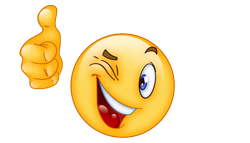 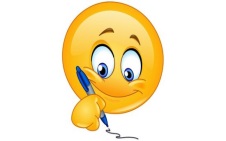 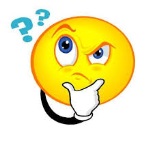 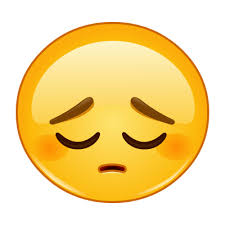 Сабақ аяғында өз-өздерін бағалайды